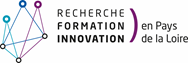 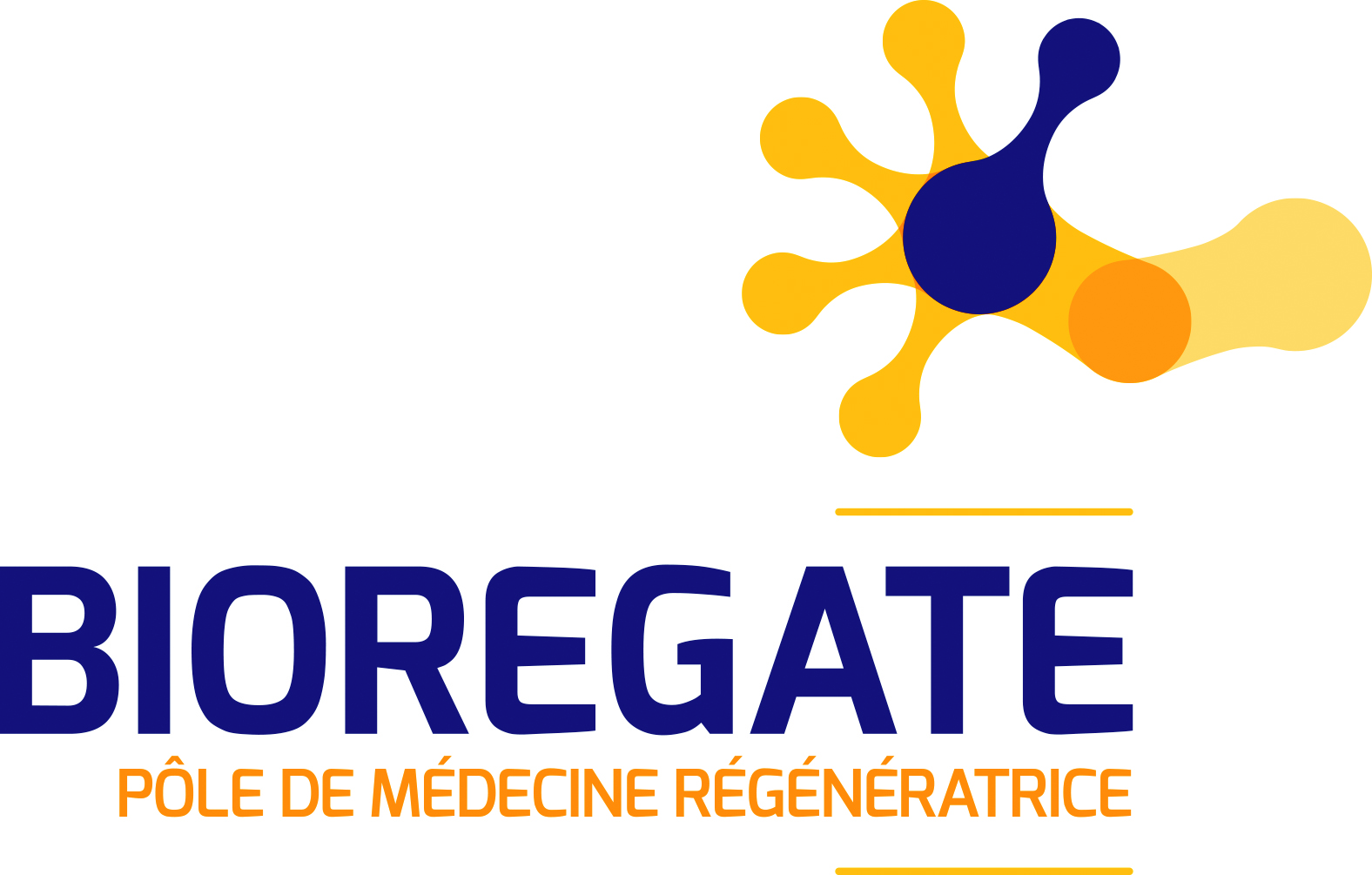 Appel à projets 2018-2019« Accueil de post doctorants étrangers »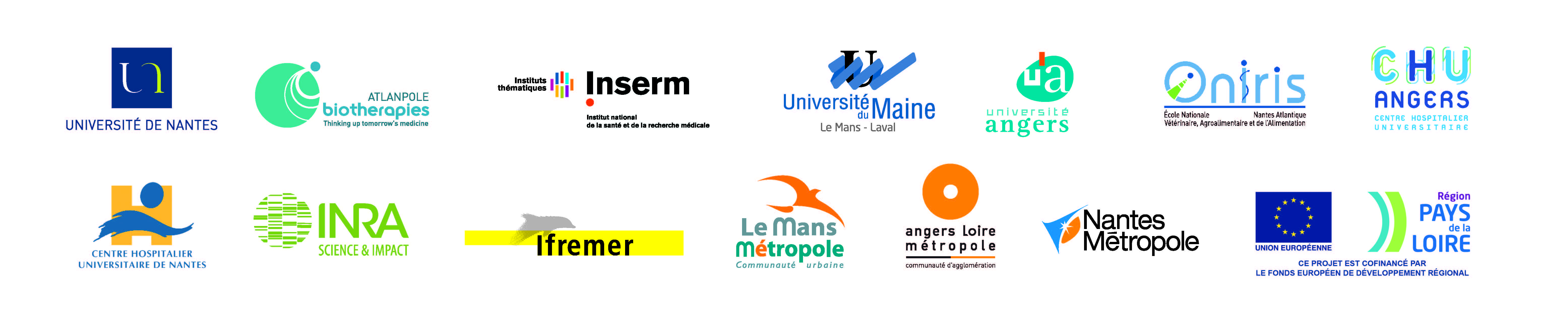 CAHIER DES CHARGESContexte de l’appel à projetsLe cluster Bioregate fédère les acteurs ligériens du triangle Recherche / Formation / Innovation dans le domaine de la médecine 4R (Remplacer, Réparer, Régénérer, Reprogrammer) dans le but de renforcer la filière depuis la recherche jusqu'à l’innovation et d’accroitre sa compétitivité et sa notoriété internationales.Le cluster Bioregate, inauguré en novembre 2015, unit formellement les établissements/tutelles impliqués dans la thématique sur le territoire ligérien (INSERM, IFREMER, INRA, Oniris, Universités de Nantes, Angers, Le Mans, CHUs de Nantes et d’Angers), le pôle de compétitivité Atlanpole Biotherapies et les collectivités territoriales. Notamment grâce au soutien financier de la Région Pays de la Loire, Bioregate ouvre son  appel d’offre « Accueil de post doctorants étrangers » dédié aux membres du cluster Bioregate et afin de favoriser les échanges avec les partenaires stratégiques Bioregate inscrits dans une feuille de route dédiée à son développement international.La dotation de la Région Pays de la Loire consacrée à cet appel d’offre est de 275 k€ auxquels devraient s’ajouter 275 k€ de FEDER. Cette enveloppe est attribuée pour partie aux lauréats de l’appel d’offre 2018-2019. Les dépenses liées aux salaires des post doctorants des projets lauréats devront être clôturées au plus tard le10 juillet 2023. Objectifs de l’appel à projetsL’appel à projet 2018-2019 financera des salaires de post doctorants en provenance des spots identifiés dans la feuille de route « stratégie internationale Bioregate ». La subvention Bioregate pour le salaire de ce post doctorant doit s’inscrire dans un projet de recherche collaboratif incluant ad minima un laboratoire ligérien compétent dans les domaines de Bioregate et un laboratoire partenaire associé faisant partie des partenaires stratégiques internationaux Bioregate. Les porteurs de projet devront montrer le degré d’excellence de leur candidat au post doctorat ainsi que la qualité et la faisabilité du projet auquel vient contribuer cet étudiant post doctoral. Les salaires post doctoraux seront attribués au laboratoire ligérien pilote du projet de recherche pour une durée de 12 à 18 mois maximum. Le salaire annuel pris en charge par Bioregate sera au maximum de 45 833 €, si un complément de salaire est nécessaire pour l’attractivité du candidat, il conviendra au porteur de projet de le trouver.Les objectifs de ce volet « Accueil de post doctorants étrangers » sont les suivants :Supporter la recherche dans le domaine de la médecine 4R* Les projets éligibles concernentPrioritairement, la recherche thérapeutique (facteurs solubles, thérapies cellulaires avec cellules modifiées ou non, thérapie génique, ingénierie tissulaire, bio-/nanomatériaux, organogenèse expérimentale, réparation biomécanique…)La recherche diagnostique et d’outils de suivi des traitements de médecines réparatrice et régénératriceLa recherche d’outils, de supports, d’équipements spécifiques ou clés pour la recherche ou le développement des thérapies de médecine réparatrice et régénératrice (ex. 3D/bio printing, amélioration des systèmes de bioproduction, culture cellulaire 3D, culture d’organoïde pour du drug screening…)*définition : sont entendues sous le terme de médecine 4R toutes les techniques visant à restaurer une fonction biologique faisant défaut quelle qu’en soit la cause.Rq 1 : Si aucun champ d’application médical n’est exclu pour les projets proposés dans cet appel d’offre, le renforcement de la compétitivité dans les domaines ostéo-articulaire, dermatologique, métabolique (pancréas, foie), gastroentérologique, neuro-musculaire et cardio-vasculaire est souhaitable.Rq 2 : les projets sur le thème du traitement du cancer ne sont pas éligibles hormis ceux relatifs à la régénération, par exemple les projets qui viseraient à reconstruire les tissus lésés après une exérèse tumorale.Faire émerger une recherche novatrice. La dotation Bioregate ne peut pas être assimilée aux autres modes de financement existants de la recherche. Cette aide doit permettre d’acquérir des compétences et des résultats préliminaires en vue de consolider des demandes financements plus compétitives et en particulier vers des financements Européens et internationaux ou de valorisation. Renforcer le développement et le rayonnement internationaux du réseau d’acteurs ligériens Bioregate en encourageant la recherche collaborative entre au moins une structure de recherche de la Région Pays de la Loire et un partenaire stratégique international Bioregate. Ces partenaires internationaux sont :- Le réseau ThéCell, Région de Québec, Canada : http://www.reseauthecell.qc.ca/index.php/en  - L’OIRM (Ontario Institute for Regenerative Medicine), Canada: https://oirm.ca/ - L’Université de Liège, Belgique : https ://www.uliege.be/cms/c_8699436/en/portail-uliege   - L’Université Catholique de Louvain : https ://uclouvain.be/en/index.html - Curam, Galway, Irlande : http://www.curamdevices.ie/ - CUSTOM (Center for Stem Cell & Organoid Medicine), Cincinnati, USA: https://www.cincinnatichildrens.org/research/divisions/c/CuSTOMVous pouvez aussi consulter le document de stratégie internationale Bioregate décrivant ces partenaires sur l’extranet du site www.bioregate.com .Rq 1 : Ces partenaires internationaux ainsi que d’autres laboratoires du périmètre Bioregate peuvent faire l’objet d’une recherche collaborative mais seul l’un des partenaires ligériens est éligible au financement du salaire post doctoral. Rq 2 : Comme le partenaire international collaborant dans le cadre du programme de recherche du post doctorant, ne bénéficie pas de subvention Bioregate, il sera alors indiqué en tant que partenaire associé dans le projet, tout comme l’autre éventuel laboratoire ligérien.Critères de l’appel à projets 2018-2019Eligibilité- Projet porté par un(e) enseignant-chercheur ou chercheur titulaire basé en Pays de la Loire et rattaché à un laboratoire académique d’un organisme ou d’un établissement d’enseignement supérieur ou de recherche. Ce porteur de projet est le futur encadrant du candidat au post doctorat et a obtenu son HDR. Son laboratoire de rattachement a des compétences reconnues dans les thématiques scientifiques de Bioregate.- Projet en partenariat avec l’un des laboratoires des partenaires stratégiques internationaux Bioregate- Profil du candidat post doctorant :	- a obtenu son doctorat depuis moins de 3 ans - excellence scientifique (le CV du candidat comprenant sa liste de publications et de brevets ainsi qu’une lettre de recommandation d’un chercheur l’ayant encadré sont à annexer au dossier)- apport en compétence(s) rare(s) ou nouvelle(s) sur le territoire- provenance d’un spot international partenaire de Bioregate- Projet ayant reçu l’aval du directeur de laboratoire et le soutien de la tutelle / l’établissement de rattachement du porteur de projetNB : Les porteurs de projet ayant l’intention de déposer un projet sont en charge de prévenir dès que possible, afin d’assurer l’obtention des visas nécessaires à l’acceptation de leur dossier de candidature et de permettre un traitement rapide des conventions/notifications de financement des partenaires des projets lauréats :leurs tutelles et établissements de rattachement, et en particulier celle qui sera gestionnaire de la subvention attribuéeleur directeur de laboratoire- Participation d’au moins un laboratoire en Région Pays de la Loire - Projet ayant reçu l’aval du chercheur du laboratoire partenaire étranger directement impliqué dans le projet présenté ainsi que celui de son responsable de laboratoire - Objectif global du projet : - dans le thème de la médecine 4R- nouveau/original en regard de l’état de l’art (aux niveaux académique et industriel)- les projets orientés vers le développement d’un produit identifié pour une cible identifiée seront privilégiés- Durée maximale du projet : 12 à 18 mois - Preuve de la capacité de financement du projet dans sa globalité (consommables, équipements, autres ressources humaines etc) afin que le projetl produise les résultats escomptés sur la période de financement du post doctorant- Dossier complet y compris dans les éléments administratifs et financiers, écrit en anglais, bien rédigé Critères de sélection- Crédibilité et ambition des objectifs scientifiques et techniques du projet- Complémentarité des compétences au niveau du consortium- Crédibilité des objectifs en termes de temps, de financement, de ressources humaines apportés pour aller jusqu’au bout du projet - Justification du positionnement concurrentiel du projet- Argumentation sur la plus-value du projet pour le développemement international du/des partenaires ligériens et du collectif Bioregate- Qualité de la réflexion des plans de valorisation et sur les prolongements à venir du projet (effet de levier sur des financements européens ou internationaux ou de valorisation, perspectives de collaboration ultérieure avec le post doctorant et/ou la laboratoire étranger partenaire)- Qualité du candidat au post doctoratModalités de financementsBioregate ne financera que le salaire du post doctorant accueilli en région Pays de la Loire et cela selon les grilles standards soient au maximum 45 833 € pour 1 an. Le laboratoire porteur voire le laboratoire porteur et ses partenaires ligériens et le laboratoire partenaire étranger sont en charge d’apporter toutes les ressources complémentaires nécessaires à la réalisation du projet auquel contribue le post doctorant.Ces ressources sont préférentiellement acquises au moment du dépôt du projet. Toutefois, une partie de financement prospectif est acceptable à ce moment. Ce financement devra néanmoins être valide au moment de la mise en place de la convention de financement pour les projets lauréats. Compte tenu des modalités de financement décrites ci-dessous, le laboratoire porteur bénéficiaire d’une subvention Bioregate devra ouvrir une ligne budgétaire dédiée au projet et demander des avances à leur établissement gestionnaire.Le paiement s’effectuera selon le calendrier suivant :- Acompte de 80% après signature de la convention- Reliquat libéré après la fin du projet et selon la validité des justificatifs scientifiques et financiers apporté par le porteur de projetRq : Cet appel à projet cible avant tout des partenariats académiques, si néanmoins il existait un partenaire privé, l’accord de consortium doit permettre d’établir l’absence d’aide indirecte conformément aux réglementations européennes en vigueur (encadrement 2014/C 198/01 – JOUE 26/06/2014 C198/1 ou tout texte s’y substituant)L’absence d’aide indirecte est présumée si l’une au moins des conditions suivantes est remplie : les entreprises participantes supportent l’intégralité des coûts du projet de recherche ; les résultats de la collaboration ne générant pas de droit de propriété intellectuelle peuvent être largement diffusés, et tous les droits de propriété intellectuelle résultant des activités des organismes de recherche ou des infrastructures de recherche sont attribués intégralement à ces entités ;tous les droits de propriété intellectuelle résultant du projet, ainsi que les droits d’accès connexes, sont attribués aux différents partenaires de la collaboration d’une façon qui reflète de manière appropriée leurs intérêts respectifs, l’importance de leur participation aux travaux et leurs contributions au projet ;l’organisme de recherche ou l’infrastructure de recherche reçoit une rémunération équivalente au prix du marché pour les droits de propriété intellectuelle qui résultent des activités exercées par cette entité et qui sont attribués aux entreprises participantes, ou pour lesquels les entreprises participantes bénéficient de droits d’accès. Le montant absolu de la valeur des contributions, financières ou autres, des entreprises participantes aux coûts des activités de l’organisme de recherche ou de l’infrastructure de recherche qui ont généré les droits de propriété intellectuelle concernés peut être déduit de cette rémunération.Engagements du porteur de projet Transparence- Le porteur devra dresser des bilans d’activité : un bilan à mi-parcours conditionnant la poursuite du financement un bilan final dans lequel seront fournis un bilan financierun bilan scientifiqueles informations quant aux suites données au projet soumission du projet à un financement européen/international plus compétitif et/ou obtention d’autres financements relais pour la valorisation par exemple perspectives de collaboration avec le post doctorant engagé et/ou le laboratoire étranger partenaire ou un laboratoire issu du même spot- Lors du point d'étape ou à tout autre moment, le porteur s'engage à faire part d'un éventuel dysfonctionnement, d’une impossibilité d’atteindre les objectifs ou d'un positionnement concurrentiel qui s'avérerait non compétitif. Pour ce faire, le porteur de projet devra adresser aux directeurs opérationnel et scientifique Bioregate un courrier officiel. Le projet pourra soit être stoppé et le financement réattribué à un tout autre projet soit être réorienté/réaménagé. C’est le comité de direction Bioregate qui instruira le dossier et c’est le comité opérationnel Bioregate qui aura la décision finale.De même, tout changement de composition du consortium, d'opportunités complémentaires ou de réorientation des objectifs du projet devra être signalé aux instances de Bioregate par le porteur de projet.Les dépenses non justifiées ou qui s’avèreraient non éligibles ne pourront faire l'objet d'un financement Bioregate (un remboursement pourra être exigé au bénéficiaire en cas d’avance faite, le versement de tranche ultérieure sera bloqué et/ou révisé en cas de non-respect de cette règle de bonne gestion)2. Promotion de Bioregate et charte graphique associée De manière générale, les bénéficiaires de financement Bioregate s'engagent à faire connaître le cluster Bioregate. En particulier, ils citent Bioregate et la Région Pays de la Loire dans leurs communications relatives au projet financé et utilisent la charte graphique (logos Bioregate, RFI et Région Pays de la Loire) dans leurs communications. Ces éléments sont disponibles sur l’extranet du site bioregate www.bioregate.com. 3. Accord de consortiumLes partenaires se rapprocheront de leurs tutelles afin d'élaborer un accord de consortium. Celui-ci devra mentionner les droits et devoirs des partenaires et décrire les processus de décision en cas de dysfonctionnement. Cet accord devra aussi établir un bilan d'entrée des apports de chaque partenaire et de sortie des livrables attendus afin que la propriété intellectuelle générée soit distribuée comme il convient. Cet accord devrait être produit avant le démarrage du projet.4. Contrat de travailIl relève de la responsabilité de la tutelle gestionnaire de la subvention Bioregate d’établir un contrat de travail en bonne et due forme pour le post doctorant accueilli. Le porteur du projet sera en charge de transmettre une copie ce contrat de travail signé par les parties par e-mail à l’attention de nissrine.mekkaoui@univ-nantes.fr et cela dès que celui-ci est prêt. 5. CommunicationLe porteur de projet ayant bénéficié d’une subvention Bioregate peut être appelé à présenter le projet lors des réunions de gouvernance, animations ou assemblées générales organisées par Bioregate. Il s’engage donc à répondre positivement à cette demande soit lui-même ou par représentation d’un collaborateur du consortium.Il s’engage à fournir en français et en anglais un résumé non confidentiel du projet et de ses avancées afin que celui-ci soit publié notamment sur le site internet Bioregate.Procédure d’envoi, de sélection, calendrierLes dossiers complets, rédigés en anglais dans les matrices en anglais, sont à adresser par voie électronique (avec les visas du porteur de projet ligérien, de son responsable de laboratoire et de son chef d’établissement du porteur de projet ainsi que ceux du partenaire étranger et de son responsable hiérarchique) à l’adresse mail suivante : nissrine.mekkaoui@univ-nantes.fr avant le 02/01/2019 12h.Les projets seront évalués en termes d’éligibilité et classés selon les notes attribuées pour les critères de sélection par le comité opérationnel Bioregate. Ce dernier se réserve le droit, s’il ne se sent pas compétent pour noter le projet ou si un consensus n’est pas trouvé en son sein, de consulter un/des expert(s) scientifique(s) externe(s) à Bioregate pour l’étape de sélection selon une grille standard prenant en compte les critères précités. Les projets dont l’évulation de sélection sera jugée insuffisante ne seront pas retenus.Les modalités de convention/notification de financement entre l’établissement gestionnaire de la subvention Bioregate et l’Université de Nantes pour Bioregate seront explicitées au porteur du projet, il sera à la charge de ce dernier d’informer ses partenaires et de recueillir les éventuelles informations faisant défaut dans le dossier projet. Les 1ers versements auront lieu une fois ces conventions/notifications de financements finalisées (ceci inclut en annexes les documents projet et financier ainsi que le contrat de travail du post doctorant) et signées. Format de la réponse à l’appel d’offreLe dossier est à rédiger en anglais et doit être instruit dans toutes ses rubriques.Le porteur de projet est invité à copier la matrice EN ANGLAIS ci-après et à y ajouter ses réponses point par point.Il devra envoyer un dossier débarrassé des éléments du cahier des charges (§ I.) et de la grille d’évaluation ci-dessous (§ III.) et numéroter les pages afin de faciliter les échanges ultérieurs.Fiche d’identité du projet Elle comprend notamment - un résumé public en français et en anglais. Ces résumés sont à transmettre sur un document au format Word à part, ils pourront être diffusés aux experts externes et sur le site web de Bioregate notamment. Ils ré indiqueront en entête nom du porteur, laboratoire d’accueil, acronyme du projet.- l’identification de toutes les personnes contribuant au projet scientifique- les visas du porteur de projet et de sa hiérarchie et les visas du partenaire étranger et de sa hiérarchieDescription du projet et adéquation avec les objectifs du présent appel à projetsEn quoi le projet entre dans les thématiques de Bioregate ?Complémentarité des compétences réunies au sein du consortium et intégration d’un laboratoire inscrit dans la stratégie internationale BioregatePositionnement concurrentiel du projetJustification que le projet peut être financé dans sa globalitéDescription scientifique et technique, administrative et financière du projet Si le projet est partenarial, la part de chaque partenaire devra clairement apparaitre :- en précisant le nombre d’ETP impliqués au sein de chaque équipe/laboratoire et en indiquant dans le même tableau les personnels/étudiants à recruter- en indiquant quelle part de ressources financières est apportée par chacun des partenaires pour financer les coûts marginaux induits* par le projet en HT ; l’origine des ressources est aussi à préciser ; le cout total marginal du projet doit être indiqué (ie coût ne comprenant pas les salaires des statutaires, les coûts liés aux infrastructures, aux équipements lourds etc)- si le projet proposé fait partie d’un projet plus large, les cofinancements devront apparaitre dans ce cadre avec les mêmes détails que ceux évoqués plus haut.Qualité et origine du post doctorant candidat au financement Bioregate comprenant l’apport de compétence rare ou inédite dans le tissu académique BioregateEnjeux et perspectives du projet pour les acteurs ligériens et pour le cluster BioregateEn quoi ce projet bénéficie-t-il ou bénéficiera-t-il au collectif Bioregate en terme de recherche et de développement/rayonnement européen ou international ?Perspectives du projet : plan de valorisationperspectives de financement ultérieurpoursuite du lien établi avec le post doctorant et/ou le laboratoire partenaire étrangerLes questions sous jacentes sont les suivantes :Si votre projet apporte tous les résultats escomptés, quelles sont les perspectives de valorisation économique (propriété intellectuelle, transfert de technologie, prestations de services, partenariat public privé, création d’entreprise…) ? vers quel(s) produit(s) / service(s) votre projet pourrait-il déboucher ? A quelle(s) cible(s) s’adresserai(en)t ce(s) produit(s)/ service(s) ?Il est rappelé que ce point devra être particulièrement argumenté et les projets « market oriented » seront privilégiés.Si votre projet apporte tous les résultats escomptés, quelles sont les perspectives de valorisation académique (colloque, conférence, séminaire, publications, promotion collective) ?En quoi ce projet va permettre de constituer une base vers un financement plus compétitif, lequel et quelle est l’échéance ?En quoi ce projet permet d’aller plus loin dans le dépoiement international des acteurs ligériens ?Critères de  réussite évalués au cours du projet- Atteintes des objectifs scientifiques, dans les délais fixés par les partenaires, avec les ressources décrites dans le document de soumission de candidature à l’appel d’offre (partie décrivant les tâches assorties de leurs périodes et moyens de réalisation) - Effet de levier de la subvention Bioregate sur des financements plus compétitifs en particulier européens, internationaux, de valorisation et sur l’emploi- Effet de levier sur la coopération et le rayonnement internationauxLes audits intermédiaires et finaux seront instruits par le comité opérationnel qui convoquera le porteur de projet et son étudiant post doctoral à présenter ses avancées. C’est le comité opérationnel qui juge in fine si l’avancement et l’aboutissement du projet est conforme à ce qui avait été proposé par le consortium.APPLICATION FILECompleted application files will be submitted by the principal investigator by email to nissrine.mekkaoui@univ-nantes.fr no later than the 02/01/2019. They must be accompanied - by all visas and reasoned opinions - CV of the PI- CV of the post doctoral student and a reference letter from his/her latest supervisor- post doctoral student employment contract (if ready)- the present application file- the filled excel file template describing financial ressources allocated to achieve the projectProposal Identification file Name of the proposal:Acronym:Duration of project:Start date:End date:Total cost of proposal (excluding recurring expenditure; pre-VAT):Sollicitated contribution from Bioregate (pre-VAT):Scientific coordinator (please don’t forget to joint a CV):	First name:	Surname:	Contact details (mail/tel): 	Grade:	Current position:	Habilitation obtention date:	Time per month spent on project: 	Responsibility in project:	Professional experiences: 	Most significant publications (or patents) in the last 5 years:It is the responsibility of scientific coordinator to cite the most significant publications in terms of the proposal being presented which will make it possible, when the proposal is assessed, to appraise the scientific quality of the work performed by the partners involved in the proposal	Laboratory of affiliation:		Team:		Labelling (please specify the AERES assessment):		Contact details:Institution in charge of the budget and administrative management of the proposal, setting-up and monitoring of the agreement /funding notification:- Name of the institution- Address- Name of the signatory of the official document  - Contact details of the grant manager Associated partners (Associated partners are partners contributing to the project but not receiving any Bioregate grant (international lab, other Pays de la Loire lab or optionally firm, lab based outside Pays de la Loire, etc.):	Associated partner 1 (from abroad and associated to Bioregate strategic international strategy): Name and details of the Principal Investigator (PI):Name of laboratory / Research team:Institution affiliated to for the management of the Bioregate budget project involving the post doc applicant:Name and contact details of the person in the leading institution:Estimation of the “weight” of the present proposal in the research activity of the laboratory:Number of permanent laboratory researchers involved in the proposal:                  Total number of permanent laboratory researchers in the lab: Team members (other than the PI)Name – First name: Current employment:Time per month devoted to project: Responsibility in the project:Professional experiences: Most significant publications (or patents) in the last five years:		To be duplicated for each member of Partner1	Associated partner 2 (other Pays de la Loire region lab or organization): Name and details of the co-applicant:Name of laboratory / Research team:Name and contact details of the person in the leading institution:Estimation of the “weight” of the present proposal in the research activity of the laboratory:Number of permanent laboratory researchers involved in the proposal:                  Total number of permanent laboratory researchers in the lab:Current employment:Time per month devoted to project: Responsibility in the project:Professional experiences: Most significant publications (or patents) in the last five years: Team members (other than the co-applicant)Name – First name:Current employment:Time per month devoted to project: Responsibility in the project:Professional experiences: Most significant publications (or patents) in the last five years:		To duplicate for each member of Partner 2	Associated partner 3 (other Pays de la Loire region lab or organization): ….NB:  for each extra partner integrated into the proposal a data sheet must be filled in using the same model. A scientific supervisor must be designated from the partner teamPersons involved in the project summary This table must include all technical, statutory and non-statutory persons whose funding is requested to achieve the presented project. Thus it should include staff to be recruited such as the post doctoral student or any other student or interim positions.Total FTE:*Status and grade: permanent researchers lectures-researchers, doctorals, post doctorals, students, engineers, etc… (specify PU, MCF, MCF-HDR, DR, CR , etc.)** Full time equivalent:  the annual average time spent on research devoted to the proposal.The equivalent of full time must be specified by considering both the time on research and teaching time. For example, a lecturer-researcher who would devote all his time of research to the proposal would be involved at approximately 0,5 FTE.Summary of the proposal (in French (1page max.) and in English) > to produce with a separate document in Word.This summary could be posted on the Bioregate website in the event of funding of the proposal and could be transmitted to the external expert(s). It must include namely:	- The framework of current positioning	- Proposal objectives	- Expected results	- MethodologyAdditional visual illustrations are welcome Key words associated with the proposal /summary (5 maximum)Detailed comments are indispensable for the admissibility of the proposal. They relate to the originality of the proposal, its degree of priority, its perspectives in the event of success (impact for the development of the laboratory(ies.), etc.Detailed comments are indispensable for the admissibility of the proposal. They relate to the originality of the proposal, its degree of priority, its perspectives in the event of success (impact for the development of the laboratory(ies.), etc.Proposal description and its matching with the objectives of the present call NB: The total volume expected for the § B,  excluding financial grids, is between 11-14 pagesSubject of the proposal : How does your proposal approach restorative and regenerative medicine? (3 lines)Consortium (1/2 page max.)In what way is the association of expertise applied in this proposal complementary?In what way is the association of expertise applied in this proposal cutting edge? (3 lines)Are the partners initiating their 1st collaboration?How could the proposal be termed “multidisciplinary”?In what way is the international partner lab related to- ThéCell- OIRM- University of Liege and its organs linked to Bioregate topics   - Université Catholique de Louvain and its organs linked to Bioregate topics- Curam - CUSTOM ?Context, competititve positioning of the proposal, strategy and stakes  (2 pages)The technological break envisaged: nature and stakesCurrent competitive positioning (scope: national, international and nature of competitors: academic laboratories or firms) Description of your strategyHow is this strategy relevant in terms of the industrial and academic competition?Justification of proposal submission (10 lines): Please specify if this proposal has been submitted for other funding(s) which one(s)?If the proposal is linked with other on-going or recently submitted proposals (ANR, H2020, Local, CPE etc.) by the lab(s) involved. Please specify.How would the proposal presented to Bioregate enable you to position yourself on more competitive funding(s)? Which one(s)?Scientific and technical, administrative et financial description of the project 5.1) Description of the scientific proposal (5 pages max.)State of the art description of the research on the subject areas of the proposalScientific objectivesOperational focusesImplementation schedule (deliverables and recruitments)Quality of the consortium: synergy of the members, involvement and role of each party (main and associated partners)Results expected5.2) Spearheading and management of the project (1 page max)Organization and description of the management style and governance of the proposal (roles of the main partner and associated partners)Dedicated staff supportStructure, organization or institution overseeing the financial management of the project (please indicate the contact details of the person in charge of the grant management for each partner)5.3) Proposal cost and funding planFor the record, the eligible expenditure is as follows:-	consumables and minor equipment costing less than €20,000,NB: small computing equipment (IPad, PC’s, etc.) is only eligible for the doctoral student funded by the Bioregate grant-	costs relating to the spearheading and coordination of the consortium,-     assignment expenses, trips and stays for the promotion of the proposal, or the Bioregate cluster-	study and analysis costs, service provisions made by entities outside the organization and requiring invoicing, -	expenditure connected with economic and academic value-creation activities,-     wages and social charges uniquely of contractual non-permanent staff (doctoral or trainees for example and essentially in Master’s)NB: the Bioregate subs will only cover minimum amounts fixed by law, any possible extras will be paid by the host laboratory NB: The funding plan concerns the costs directly incurred by the proposal (excluding salaries of permanent staff, depreciation, infrastructural maintenance or heavy equipment, overhead costs, and features the co-fundings provided by the partners and the Bioregate grant.Please remember that the proportion of the Bioregate grant must not exceed 68 749.5 € of the total cost of the proposal and must be dedicated to a post doctoral student wageThe table must describe the main components of the proposal funding plan as a whole and exclusive of tax: Bioregate grant + acquired or not co-funding + own funds Co-funding of the coordinator lab: amount, origin, acquired or prospective, date of validation of the obtainment of the prospective co-funding.Co-funding of the P1 associated partner: amount, origin, acquired or prospective, date of validation of the obtainment of the prospective co-funding.Co-funding of the P2 associated partner: …Co-funding of the P3 associated partner: …Detail of the application for grant per expenditure item and per partner The present file is necessarily accompanied with a detailed table which describes the grant requested to Bioregate, per operational focus, per type of expenditure, per partner. This table must be completed in Excel (.xls) as supplied.Please justify the main items of expense solicited from Bioregate (½ to 1 page):Post doctoral student profile (1 page max.)Post doctotral student identity:Short Biosketche:PhD held from: xx/xx/xxxxLast host lab(lab name and type of work achieved there):Description of the link with a Bioregate strategic international partner:Rare or specific brought skill(s) and impact on the host lab:Please don’t forget to join a CV and a reference letter.Stakes and perspectives of the project for the host lab, Bioregate cluster and its players (4 pages max.)Stakes for the Bioregate clusterHow does or will this proposal benefit your lab and/or Bioregate cluster in terms of research and international or European development and renown?Project perspectives: value-creation plan and perspectives of subsequent fundingsIf your proposal produces all the expected results, what are the prospects for economic value-creation (intellectual property, transfer of technology, provision of services, public/private partnerships directly related to the results of the present proposal, hiring a value-creation engineer, development of technology demonstrator/prototype, strategic positioning study of the scientific findings with a view to developing further start up company creation, in course training etc.)? What product(s)) / service(s) could your proposal lead to? What would be the target of these product(s)) / service(s))?NB: the partners in the proposal have the possibility of resorting to specialized participants within the scope of economic value-creation activities:  Business Innovation Centers, competitiveness hubs, TTO, research value-creation department in their establishments, etc.If your product produces all the expected results what are the academic value-creation perspectives (symposium conference seminars, publications, collective promotion, development of further training facilities and namely for Masters in research and doctoral training)? What is the potential of development in the area of study that your scientif challenge proposal will explore? If successful, what is the added value expected for the visilibity of the lab? What could be the follow-ups envisaged for the proposal in terms of developing the priority scientific subject areas of the lab and the structuration of the consortium?What kind of relationship could be envisaged to maintain the link with the post doctoral student and the international partner lab? Are further collaborations already planned?How will this proposal help to provide a basis for more competitive funding, what is the targeted call, what is the time frame?Success indicators of the project (1 page max)In order to measure the benefits of the project in terms of results and scientific positioning, monitoring and assessment indicators must be proposed. Please specify 4 to 5 quality indicators relating, for example, to the expected structuring effects, the qualitative leap expected, the modalities of sustainability of the tools, etc.“The proposal has reached its goals if…”Please specify 4 to 5 indicators to evaluate the project at the beginning (proposal submission), mid-term (interim progress report) and upon completion.NB: A progess report model will be sent to project leader but he will have to include himsef or herself the indicators submitted in the present file.The indicators proposed by the principal investigator provides consistency with and complements the success indicators specific to the Bioregate tender cf § I. H., in particular with the assessment of the leverage effect of the Bioregate grant upon more competitive funding, regional employment and international attractiveness of Bioregate members.Suggested reviewers> to produce with a separate document in Word.In order to shorten the processing time of the files and extend the reviewers’ data base, the principal investigator can list the names of at least 5 experts outside Pays de la Loire and non-members of the Bioregate network apt to conduct the assessment of the proposal. These reviewers can be French, European or international with the only constraint being that they can examine the proposal file in English. Reviewers selection must not raise conflict of interest: on-going collaborations, co-publications or direct competition. Non-fulfilment of this rule might halt the evaluation process or the funding if the project has already started. Additionnal external reviewers will be sollicitated by the steering committee.The principal investigator can also provide the names of researchers or research teams not suitable to review their grant, for conflict of interest reasons.III. GRILLE D’EVALUATION DES PROJETS PROPOSESEligibilitéEvaluation pour la sélection des projets retenusTitre du projet : Acronyme : Nom du coordinateur scientifique :Laboratoire et établissement porteur du projet :Nom de l’examinateur (sera confidentiel vis-à-vis des porteurs de projet) :Etablissement/Laboratoire d’appartenance de l’examinateur :Coordonnées de l’examinateur (mail et téléphone) : Evaluation :B. Questions d’évaluation :1. Pertinence et excellence scientifique du projet	(40 points)	1.1 Qualité et clarté de l’exposé sur les objectifs (10 points) Originalité et ambition des objectifs au regard de la concurrence (10 points) Faisabilité du projet (adéquation entre les objectifs et les moyens alloués) (10 points) Qualité du consortium (qualité de chaque partenaire, complémentarité, équilibre des contributions des partenaires principaux, modalité d’organisation du consortium) (10 points)Commentaires : 2. Profil du candidat post doctorant (20 points)2.1 Excellence scientifique (10 points)2.2 Apport en compétence sur le territoire (10 points)Commentaires : 3. Impact potentiel du projet et de ses résultats (40 points)	3.1 Crédibilité du plan de valorisation (10 points)3.2 Effet de levier possible sur des financements européens/internationaux (10 points)3.3 Crédibilité de la pérenisation du lien entre le laboratoire ligérien et le laboratoire étranger partenaire (20 points)Commentaires : Appréciation générale du projet (commentaires précis et concis, 5-10 lignes) :Note sur 100 :Temps passé par l’examinateur :Auto évaluation du degré d’expertise de l’examinateur sur le sujet du dossier proposé à son évaluation (sur 10) :Laboratory or center of researchSurname First Name DisciplineStatus and grade*Time spent on project**FrenchEnglishVisa of approval of the proposal scientific coordinator Surname, First name, date and signature of the proposal coordinator with the words “read and approved”Visa of approval and reasoned opinion of the laboratory director (a half page)Surname, first name, date and signature of the head of the investigator laboratory with the words  “read and approved”Visa of approval and reasoned opinion of the Director of the Institution (a half page)Surname, first name, date and signature of the head of the leading institution with the words “read and approved”Visa of approval of the proposal international scientific partner Surname, First name, date and signature of the proposal coordinator with the words “read and approved”Visa of approval and reasoned opinion of international partner laboratory director (a half page)Surname, first name, date and signature of the head of the investigator laboratory with the words  “read and approved”Total expenditureincurred by the proposalTotal expenditureincurred by the proposalTotal revenuesenvisaged and requestedTotal revenuesenvisaged and requestedTypes of expenditureProvisional costsFinancial backing requested AmountOPERATIONPersonnel:Fixed-term contract staff (number and duration)Doctoral students (number and duration)Post-doctoral students (number and duration )Master trainees (number and duration)Other operating costs :Own funds of the proposal partners OPERATIONPersonnel:Fixed-term contract staff (number and duration)Doctoral students (number and duration)Post-doctoral students (number and duration )Master trainees (number and duration)Other operating costs :Grant requested to BioregateOPERATIONPersonnel:Fixed-term contract staff (number and duration)Doctoral students (number and duration)Post-doctoral students (number and duration )Master trainees (number and duration)Other operating costs :Other co-fundings requested or acquired (other bodies, establishments, foundations, etc)EQUIPMENTPlease list equipmentOwn funds of the proposal partners EQUIPMENTPlease list equipmentGrant requested to BioregateEQUIPMENTPlease list equipment Other co-fundings solicited or acquired (other bodies, establishments, foundations, etc)TOTAL AMOUNT OF THE PROPOSALIndicatorT+0: proposal submissionMidway objectiveObjective at project endSurname  – First nameDisciplineLaboratoryInstitution of affiliationMailTelephoneSurname – First nameDisciplineLaboratoryInstitution of affiliation CRITERERépond au CDC oui/nonCommentairesPorteur académique ligérien statutaire titulaire d’une HDR et rattaché à un laboratoire compétent dans les thématiques de BioregateProjet partenarial avec au moins un laboratoire ligérien et un labaoratoire issu des partenaires internationaux stratégiques BioregateThème médecine 4R tel que décit dans le cahier des chargesCandidat au post doctorat ayant obtenu son PhD il y a moins de 3 ans et issu d’un partenaire stratégique international Bioregate. Excellence du profil et apport en compétences rares sur le territoireProjet ayant l’aval de la hiérarchie du laboratoire et de l’établissement porteur et gestionnaire de la subventionProjet ayant reçu l’aval du directeur du laboratoire étranger partenaireDurée projet max 18 moisMontant sollicité auprès de Bioregate en phase avec les standards des salaires des post doctorants et plafonné à 18 mois de salairePreuve des financements complémentaires permettant au projet d’aboutir dans la durée prévue du contrat post doctoralProjet compétitif en regard de l’état de l’art acadmique et dans les entreprises innovantesDossier complet et bien rédigéA. Généralités :La note totale est calculée sur 100. Chacun des items est évalué sur 10 selon la gradation suivante :0 informations manquantes, incomplètes, ou inadéquates2 faible4 moyen6 bon 8 très bon ou excellent10 exceptionnelLes évaluations < 20 ou > 80 devront être particulièrement argumentées.